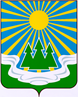 МУНИЦИПАЛЬНОЕ ОБРАЗОВАНИЕ«СВЕТОГОРСКОЕ ГОРОДСКОЕ ПОСЕЛЕНИЕ» ВЫБОРГСКОГО РАЙОНА ЛЕНИНГРАДСКОЙ ОБЛАСТИСОВЕТ ДЕПУТАТОВтретьего созываРЕШЕНИЕот 19 мая 2020 года		   №  22Об утверждении Порядка размещения сведений о доходах, расходах, об имуществе и обязательствах имущественного характера лиц, замещающих муниципальные должности всовете депутатов МО «Светогорское городское  поселение», и членов их семей на официальном сайте МО «Светогорское городское поселение» и предоставления этих сведений общероссийским средствам  массовой  информации  для опубликованияВ соответствии с Федеральным законом от 25 декабря 2008 г. N 273-ФЗ "О противодействии коррупции", совет депутатов, решил:Р Е Ш И Л:    1. Утвердить Порядок размещения сведений о доходах, расходах, об имуществе и обязательствах имущественного  характера лиц, замещающих муниципальные должности в совете депутатов муниципального образования  «Светогорское городское поселение» Выборгского района Ленинградской области, и членов их семей на официальном сайте  муниципального образования  «Светогорское городское поселение» Выборгского района Ленинградской области в информационно-телекоммуникационной сети "Интернет" и предоставления этих сведений общероссийским средствам  массовой  информации  для опубликования,  согласно приложения 1.2. Со дня вступления в силу настоящего решения признать утратившим силу решение совета депутатов от 05.09.2017 г.  № 37 «Об утверждении Порядка размещения сведений о доходах, расходах и обязательствах имущественного характера депутатами совета депутатов муниципального образования «Светогорское городское поселение» Выборгского района Ленинградской области, а также о доходах, расходах и обязательствах имущественного характера своих супруги (супруга) и несовершеннолетних детей для размещения на официальном сайте муниципального образования «Светогорское городское поселение» Выборгского района Ленинградской области и предоставления этих сведений средствам массовой информации для опубликования». 	3. Опубликовать настоящее Решение в газете «Вуокса», в сетевом издании «Официальный вестник муниципальных правовых актов органов местного самоуправления муниципального образования «Выборгский район» Ленинградской области» (npavrlo.ru) и разместить на официальном сайте МО "Светогорское городское поселение" (mo-svetogorsk.ru).4. Решение вступает в силу после его официального опубликования в газете «Вуокса».Глава муниципального образования«Светогорское городское поселение»                                          И.В. ИвановаРассылка: дело,  прокуратура, газета «Вуокса», Официальный вестник, сайт МОУТВЕРЖДЕНОрешением совета депутатовмуниципального образованияМО «Светогорское городское поселение» Выборгского района Ленинградской областиот 19.05.2020 года №  22(приложение 1)ПОРЯДОКразмещения сведений о доходах, расходах, об имуществе и обязательствах имущественного  характера лиц, замещающих муниципальные должности в совете депутатов муниципального образования  «Светогорское городское поселение» Выборгского района Ленинградской области, и членов их семей на официальном сайте  муниципального образования  «Светогорское городское  поселение» Выборгского района Ленинградской области в информационно-телекоммуникационной сети "Интернет" и предоставления этих сведений общероссийским средствам  массовой  информации  для опубликования	1. Настоящим Порядком устанавливается обязанность лица,  ответственного за противодействие  коррупции в совете депутатов муниципального образования  «Светогорское городское поселение» Выборгского района Ленинградской области по размещению сведений о доходах, расходах, об имуществе и обязательствах имущественного  характера (далее – сведения)  лиц, замещающих муниципальные должности в совете депутатов муниципального образования  «Светогорское городское  поселение» Выборгского района Ленинградской области (далее – совет депутатов МО «Светогорское городское поселение»), их супруг (супругов) и несовершеннолетних детей на официальном сайте  муниципального образования  «Светогорское городское поселение» Выборгского района Ленинградской области в информационно-телекоммуникационной сети "Интернет" (далее – официальный сайт) и (или) предоставления этих сведений общероссийским средствам  массовой  информации  для опубликования, в связи с их запросами.	2. На официальном сайте  размещаются для опубликования следующие сведения:а) перечень объектов недвижимого имущества, принадлежащих лицу, замещающему муниципальную должность в совете депутатов  МО «Светогорское городское поселение», его супруге (супругу) и несовершеннолетним детям на праве собственности или находящихся в их пользовании, с указанием вида, площади и страны расположения каждого из таких объектов;б) перечень транспортных средств с указанием вида и марки, принадлежащих на праве собственности лицу, замещающему муниципальную должность в совете депутатов МО «Светогорское городское поселение», его супруге (супругу) и несовершеннолетним детям;в) декларированный годовой доход лица, замещающего муниципальную  должность в совете депутатов МО «Светогорское городское поселение», его супруги (супруга) и несовершеннолетних детей;г) сведения об источниках получения средств, за счет которых совершены сделки (совершена сделка) по приобретению земельного участка, иного объекта недвижимости, транспортного средства, ценных бумаг, акций (долей участия, паев в уставных (складочных) капиталах организаций), если общая сумма таких сделок превышает общий доход лица, замещающего муниципальную должность в совете депутатов МО «Светогорское городское поселение», и его супруги (супруга) за три последних года, предшествующих отчетному периоду.3. В размещаемых в сети "Интернет" и предоставляемых общероссийским средствам  массовой  информации  сведениях запрещается указывать:а) иные сведения, (кроме указанных в пункте 2 настоящего Порядка) о доходах замещающего муниципальную  должность в совете депутатов МО «Светогорское городское поселение», его супруги (супруга) и несовершеннолетних детей, об имуществе, принадлежащем на праве собственности названным лицам,  и об их обязательствах имущественного характера;б) персональные данные супруги (супруга), детей и иных членов семьи лица, замещающего  муниципальную  должность в совете депутатов МО «Светогорское городское поселение»;в) данные, позволяющие определить место жительства, почтовый адрес, телефон и иные индивидуальные средства коммуникации лица, замещающего муниципальную  должность в совете депутатов МО «Светогорское городское поселение», его супруги (супруга),  детей и иных членов семьи;г) данные, позволяющие определить местонахождение объектов недвижимого имущества, принадлежащих лицу, замещающего муниципальную  должность в совете депутатов МО «Светогорское городское поселение», его супруге (супругу), детям, иным членам семьи на праве собственности или находящихся в их пользовании;д) информацию, отнесенную к государственной тайне или являющуюся конфиденциальной.4. Сведения, указанные в пункте 2 настоящего Порядка, в течении 14  рабочих дней со дня истечения срока, установленного областным законодательством для подачи справок о доходах, расходах, об имуществе и обязательствах имущественного характера, представляемых лицами, замещающими муниципальные должности, размещаются на официальном сайте МО «Светогорское городское поселение» лицом, ответственным за размещение в соответствующей информации в МО «Светогорское городское поселение».5. Сведения, указанные в пункте 2 настоящего Порядка предоставляются общероссийским средствам  массовой  информации  на основании  их запроса с учетом положений, предусмотренных пунктом 3 настоящего Порядка.6. В случае поступления в орган местного самоуправления от общероссийского средства  массовой  информации  запроса о предоставлении ему  сведений, указанных в пункте 2 настоящего Порядка, совет депутатов МО «Светогорское городское поселение»:а) в течение трех  дней со дня поступления запроса от общероссийского средства массовой информации сообщают о нем лицу, замещающему  муниципальную должность в совете депутатов МО «Светогорское городское поселение»,  в отношении которого поступил запрос;б) в течение семи  дней со дня поступления запроса от общероссийского средства массовой информации обеспечивают предоставление ему сведений, указанных в пункте 2 настоящего Порядка, в случае, их отсутствия на официальном сайте МО «Светогорское городское поселение».7. Лица, обеспечивающие размещение  сведений на официальном сайте МО «Светогорское городское поселение»  и предоставление общероссийским средствам массовой информации для опубликования, несут в соответствии с законодательством Российской Федерации ответственность за несоблюдение настоящего Порядка, а также за разглашение сведений, отнесенных к государственной тайне или являющихся конфиденциальными.